Universidade Federal do Acre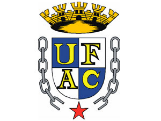 Programa de Pós-Graduação em Ciências da Saúde da Amazônia OcidentalTítulo do trabalho em negrito com letra maiúscula apenas onde houver necessidadeNome do Aluno CompletoRio Branco – Acre20XXTítulo do trabalho em negrito com letra maiúscula apenas onde houver necessidadeNome do Aluno CompletoDissertação apresentada a Coordenação do Programa de Pós-Graduação em Ciências da Saúde da Amazônia Ocidental como requisito para obtenção do título de mestre em Ciências da Saúde.Orientador: Prof. Dr. Nome Completo do Orientador.Co-Orientador: Prof. Dr. Nome Completo do Co-orientador Quando Houver.Rio Branco – Acre20XXUniversidade Federal do AcrePrograma de Pós-Graduação em Ciências da Saúde da Amazônia Ocidental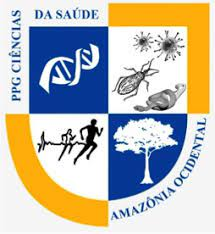 Nome do Aluno CompletoTítulo do trabalho em negrito com letra maiúscula apenas onde houver necessidadeDissertação aprovada em ____ de ___________________ de 20___, pela banca examinadora constituída pelos seguintes membros:___________________________________Prof. Dr. Nome CompletoUniversidade Federal do AcreOrientador___________________________________Prof. Dr. Nome CompletoNome da InstituiçãoMembro da Banca Examinadora___________________________________Prof. Dr. Nome CompletoNome da InstituiçãoMembro da Banca ExaminadoraRio Branco – Acre20XX[Espaço reservado para inserção da ficha catalográfica]. DEDICATÓRIAO nome das pessoas a quem o trabalho está sendo dedicado. Deve ser grafado de forma correta, completo e sem abreviaturas. A dedicatória é opcional e não pode ter mais que uma página.Ao meu pai e a minha mãe.AGRADECIMENTOSAgradeço...O nome das pessoas citados deve ser grafado de forma correta, completo e sem abreviaturas. Os agradecimentos são opcionais e não podem ter mais que uma página.EPÍGRAFE“Frase que julgue ser pertinente colocar aqui neste espaço. ”
Não esqueça de colocar aqui o autor da frase, ano, ou qualquer outra referência importante. Esta página é opcional.RESUMODeve ser digitado em um único parágrafo sem recuo, justificado, contendo no máximo 300 palavras. É uma apresentação concisa do conteúdo do estudo, destacando os aspectos de maior importância. Deve ser estruturado em: o objetivo, os métodos, os resultados e as conclusões. Um espaço abaixo do resumo deve-se colocar de três a cinco palavras chaves em ordem alfabética, separadas por ponto e vírgula. O termo palavras-chave é precedido de dois pontos.Palavras-chave: ABSTRACTIdem ao resumo, porém, em inglês. Keywords:LISTAS DE FIGURASNesta seção devem estar relacionadas as figuras, quadros, fórmulas, desenhos, gravuras, mapas, fotografias etc., na mesma ordem em que são citadas no texto.Figura 1 – Incidência de varíola em países andinos, 2004-2022.Figura 2 – Projeção da incidência de varíola em países andinos, 2004-2022, a) mensal; b) anual.LISTA DE TABELASNesta seção devem estar relacionadas as tabelas na mesma ordem em que são citadas no texto.Tabela 1 – Incidência de Varíola em países andinos, 2004-2022.LISTA DE SIGLASNesta seção devem estar relacionadas as abreviaturas, siglas e símbolos citados no texto em ordem alfabética.DATASUS - Departamento de Informática do Sistema Único de Saúde.a.C. – Antes de Cristo.d.C. – Depois de Cristo.OPAS – Organização Pan-Americana de Saúde.O sumário compreende a enumeração dos capítulos, seções e subseções que compõem a dissertação na mesma ordem e conteúdo em que aparecem no texto, seguido de sua paginação.  Será empregada a numeração progressiva, limitada até a terceira divisão. Todos os títulos e subtítulos com sua numeração serão alinhados e os parágrafos justificados.1. INTRODUÇÃODeve explicitar os motivos da realização do estudo e destacar sua importância, fornecendo os antecedentes que o justifiquem. Não se deve usar na introdução figuras, quadros e tabelas. Deve conter uma contextualização em que se apresenta a evolução da temática, sua problematização e relevância para o campo da ciência, como objeto de investigação. A introdução deve ter, no máximo, uma página e meia.2. REFERENCIAL TEÓRICOEsta seção pode ser denominada “Revisão da literatura" ou " Referencial teórico", quando for o caso.A revisão de literatura tem o propósito de reunir estudos anteriores de forma sistemática e abrangente. Já o referencial teórico é mais enxuto e é construído em cima dos conceitos que possuem ligação com o objetivo do problema pesquisado.3. OBJETIVOS3.1 Objetivo GeralUse o verbo no infinitivo. Evite palavras vagas (debater, compreender, contribuir). Evite verbos que denotem verdade absoluta (provar, confirmar, demonstrar). Evite verbos que demostrem apenas o método (comparar, examinar, analisar), pois é apenas o caminho, e não o objetivo em si. O objetivo deve transmitir de forma inequívoca sua intenção lógica. Para isto, uma dica é utilizar a partícula ‘se’ após o verbo. Exemplo de objetivo geral:Testar se a insônia prejudica desempenho escolar.3.2 Objetivos EspecíficosTestar se os que menos dormem tem as menores notas;Avaliar se os que menos dormem são os menos assíduos;Verificar se os que acordam mais à noite têm piores notas;Testar se os que acordam mais à noite são menos assíduos.4. MÉTODOReferem-se à descrição completa dos procedimentos metodológicos que permitem justificar, em função do problema de investigação e dos objetivos definidos, a qualidade científica dos dados obtidos. A descrição deve ser detalhada, tornando possível a repetição do experimento por outros pesquisadores. Devem ser apresentados dados sobre: tipo de estudo, localidade onde foi realizada a pesquisa, população estudada, processo de amostra, variáveis selecionadas, técnicas, instrumentos e métodos de coleta, processamento e análise dos dados, incluindo os de natureza estatística. Em se tratando de um método inédito o autor deve justificá-lo, apontando suas vantagens em relação a outros. Quando se tratar de um método já conhecido, este deverá ser citado, sem a necessidade de descrição detalhada.Para esta parte do trabalho podem ser adotadas outras denominações como por exemplo, Material e Métodos, Procedimentos Metodológicos, Métodos e Técnicas.5. RESULTADOS Devem ser apresentados de forma objetiva, exata e lógica, sem interpretações ou comentários pessoais, mas devidamente descritos.Incluem-se nesta parte tabelas, quadros ou figuras em geral. Não devem ser descritos no texto todos os dados das tabelas e quadros, destacando-se apenas as observações mais importantes que serão objetos de discussão.As figuras, gráficos, quadros e tabelas devem ser apresentadas logo após a sua chamada no texto. Ao citar as figuras e gráficos no texto estes devem estar como no exemplo: Figura 1, Gráfico 1, Quadro 1 ou Tabela 1 podendo estar entre parênteses caso não esteja inserido no texto. Abaixo, deve-se colocar o título destes elementos. Ex.:Figura 1 – Incidência de sarampo por faixa etária, 2001 a 2022. a) Vale do Juruá; b) Vale do Acre.Lembrar que há sempre o recurso de se colocar, em Anexo, outras tabelas, quadros ou figuras que possam complementar os dados para o melhor entendimento dos examinadores e leitores.“Uma imagem vale mais do que mil palavras”, assim, para ilustrar sua ideia, prefira gráficos, mapas, fotografia, organogramas, quadros etc. Todavia, grandes conjuntos de dados talvez seja melhor apresentados em tabelas.Se o “resultado” não responde ao objetivo proposto, não hesite em excluí-lo. 6. DISCUSSÃONesta seção deve-se discutir os resultados encontrados possibilitando a ligação entre a descoberta e os resultados encontrados em outras pesquisas. Deve-se evitar a comparação simplória entre os resultados obtidos e os encontrados na literatura.7. CONCLUSÃOEsta parte apresenta o conjunto das conclusões mais importantes, obrigatoriamente discutidas no texto, respondendo aos objetivos propostos. É uma síntese do que foi defendido na discussão. Dessa forma, as conclusões não devem extrapolar o âmbito dos dados obtidos e nem conter os resultados encontrados, outrora já apresentados e discutidos.Após as Conclusões, a critério do autor, podem ser apresentadas "Considerações finais" e/ou "Recomendações" que aborda o ponto de vista do autor sobre os resultados encontrados, podendo fazer sugestões para trabalhos futuros.8. REFERÊNCIASReferências é um conjunto padronizado de descrições, retiradas de um documento que permite o leitor verificar se as informações prestadas são verídicas. Somente deverão constar nas Referências os autores citados no trabalho e nenhum deve ficar de fora, pois isto, poderia configurar plágio.Referenciar no estilo Vancouver. Para instruções acesse: http://www.fiocruz.br/bibsmc/media/comoreferenciarecitarsegundooEstiloVancouver_2008.pdf. Se preferir, automatize o processo utilizando o EndNote Web https://access.clarivate.com/login?app=endnote. Aprenda a utilizar essa ferramenta em dez minutos com o tutorial:  https://www.youtube.com/watch?v=NpBqAlPtywY. 9. ANEXOSOs anexos são elementos usados para completar ou comprovar a argumentação do seu trabalho. Caso seja de autoria do próprio autor, deve substituir a palavra ANEXOS no título dessa seção por APÊNDICE.Inserir parecer do Comitê de Ética nesta seção, quando houver necessidade de submissão a este órgão.Se não houver anexo ou apêndice, esta seção deve ser excluída.